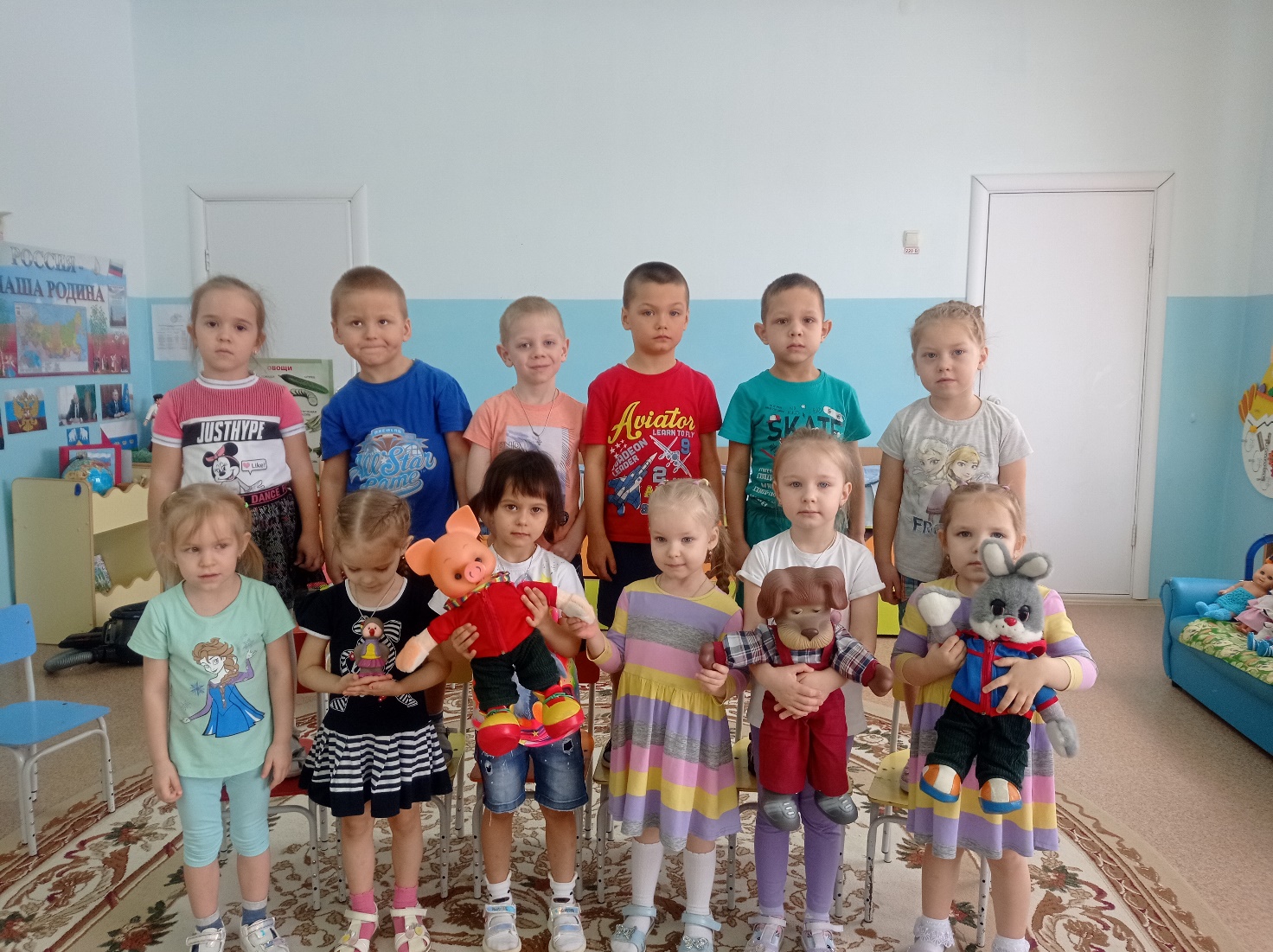 1 марта 2023 года ребята средней группы были в гостях у детской передачи «Спокойной ночи, малыши».Все дети любят смотреть мультфильмы и познавательные передачи. Да и мы взрослые не прочь посмотреть новый мультфильм. Во  время беседы с детьми, в числе первых любимых передач ребята назвали «Спокойной ночи, малыши» и просто мультики.Из рассказа воспитателя ребята узнали, что для создания телепередачи нужны самые разные специальности — телеведущий, оператор, диктор, режиссёр, гримёр.
И вот, в гостях у ребят детская передача «Спокойной ночи, малыши». А узнали её сразу по музыкальной заставке. Куклы Хрюша  и Степашка рассказали историю про дружбу, что дружить умеют не только люди, но и звери, и сказочные герои, и предложили посмотреть мультфильм «Дружба начинается». На лицах детей было написано чувства  радости, тревоги, переживания за героев сказки.  Но  всё закончилось благополучно к радости детей! Телепередача «Спокойной ночи, малыши»  обязательно вернётся к нам в  этом году.	Подготовила воспитатель: Шишигина Ю.А.